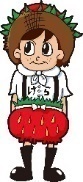 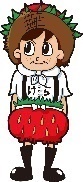 ５月　予定2日　月	部活動発足式3	火	憲法記念日4	水	みどりの日5	木	こどもの日9	月	あいさつ週間12	木	３年内科検診18	水	尿検査１次（～20）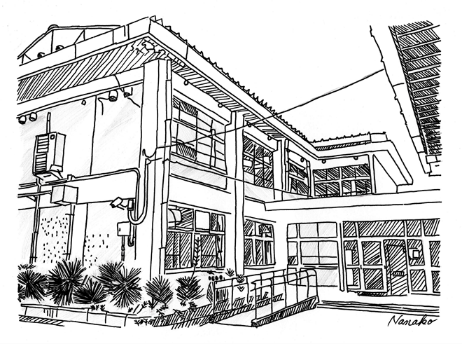 19	木	中間テスト発表、全校専門委員会2年内科検診23	月	全校集会26	木	中間テスト27	金	中間テスト・地区体壮行式31	火	避難訓練